Wskaźniki cen produkcji budowlano-montażowej     w grudniu 2022 r.	 
Według wstępnych danych, w grudniu 2022 r. ceny produkcji budowlano-montażowej w porównaniu          z analogicznym miesiącem poprzedniego roku wzrosły o 14,3%, a w porównaniu z listopadem 2022 r. - o 0,5%.W grudniu 2022 r. w stosunku do listopada 2022 r. zanotowano wzrost cen robót budowlanych specjalistycznych o 0,8%, budowy budynków oraz budowy obiektów inżynierii lądowej i wodnej - po 0,5%.   W porównaniu z grudniem 2021 r. podniesiono ceny budowy budynków o 15,4%, budowy obiektów inżynierii lądowej i wodnej - o 14,3%, jak również robót budowlanych specjalistycznych – o 13,1%. Tablica 1. Wskaźniki cen produkcji budowlano-montażowej w listopadzie i grudniu  2022 r.a) Nazwa skrócona według PKD 2007* Dane zmienione w stosunku do wcześniej opublikowanych.Wykres 1. Zmiany cen produkcji budowlano-montażowej w latach 2021-2022 w stosunku do okresu poprzedniegoWykres 2. Zmiany cen produkcji budowlano-montażowej w latach 2021-2022 w stosunku do analogicznego okresu roku poprzedniegoWykres 3. Zmiany cen produkcji budowlano-montażowej według działów PKD w latach             2021-2022 w stosunku do grudnia 2020 r.W przypadku cytowania danych Głównego Urzędu Statystycznego prosimy o zamieszczenie informacji: „Źródło danych GUS”, a w przypadku publikowania obliczeń dokonanych na danych opublikowanych przez GUS prosimy o zamieszczenie informacji: „Opracowanie własne na podstawie danych GUS”.11 202211 202212 202212 202201-12 2022WYSZCZEGÓLNIENIE10 2022=100analogiczny okres 2021=100analogiczny okres 2021=10011 2022=10001-12 2021=100OGÓŁEM100,6114,7114,3100,5112,6Budowa budynkówa100,5*115,7*115,4100,5113,5Budowa obiektów  inżynierii  lądowej i wodneja100,6*114,9*114,3100,5112,8Roboty budowlane specjalistyczne100,8*113,0*113,1100,8111,2Opracowanie merytoryczne:Departament Handlu i UsługDyrektor Ewa Adach-StankiewiczTel: 22 608 31 24Rozpowszechnianie:
Rzecznik Prasowy Prezesa GUSKarolina BanaszekTel: 695 255 011Wydział Współpracy z Mediami Tel: 22 608 38 04 e-mail: obslugaprasowa@stat.gov.plwww.stat.gov.pl      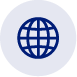 Wydział Współpracy z Mediami Tel: 22 608 38 04 e-mail: obslugaprasowa@stat.gov.pl@GUS_STAT 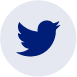 Wydział Współpracy z Mediami Tel: 22 608 38 04 e-mail: obslugaprasowa@stat.gov.pl@GlownyUrzadStatystyczny 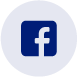 gus_stat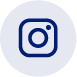 glownyurzadstatystycznygus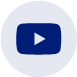 glownyurzadstatystyczny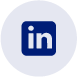 Powiązane opracowaniaBiuletyn Statystyczny   Informacje sygnalneTemat dostępny w bazach danychDziedzinowa Baza Wiedzy CenyBank Danych MakroekonomicznychWskaźniki cen (Obszary tematyczne: Ceny, Handel)Ważniejsze pojęcia dostępne w słownikuWskaźnik cen produkcji budowlano-montażowejPowiązane opracowaniaBiuletyn Statystyczny   Informacje sygnalneTemat dostępny w bazach danychDziedzinowa Baza Wiedzy CenyBank Danych MakroekonomicznychWskaźniki cen (Obszary tematyczne: Ceny, Handel)Ważniejsze pojęcia dostępne w słownikuWskaźnik cen produkcji budowlano-montażowej